TENNESSEE HIGHWAY PATROLCITIZENS' ACADEMYApplication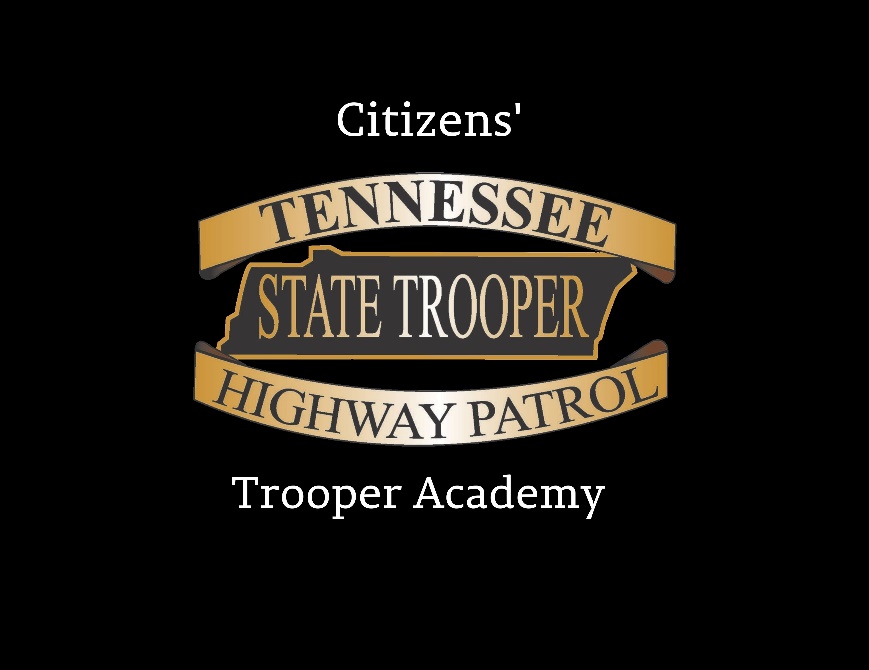 CITIZENS’ ACADEMYThe seven-week academy, which consists of approximately 20-hours of training, is designed to develop a better understanding and awareness of the Tennessee Highway Patrol as well as its parent agency, the Department of Safety and Homeland Security, in the community through a hands-on approach.REQUIREMENTS AND LIMITATIONSCitizens applying for the Citizens’ Academy must adhere to the following standards:1.  Must be 21 years of age or older;2.  No criminal history other than minor traffic violations;3.  Must attend one night per week (2.5 hours). No more than ONE absence allowed to complete the program.4.  Must sign all required waivers and agreementsDue to classroom size, the Academy will be limited to 30 persons per academy. Attending the Citizens’ Trooper Academy is a privilege, not a right, and applicants will be accepted pending background investigation, and approval by the Colonel of the Highway Patrol.*Please indicate on your application if you require any special accommodations due to a physical condition(e.g. wheelchair access, seating closer to the front due to vision/hearing problem, etc.).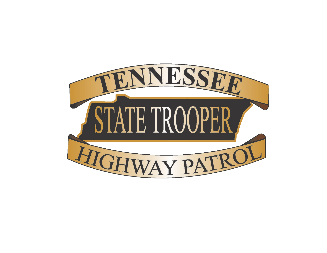 TENNESSEE HIGHWAY PATROL CITIZENS’ ACADEMY PARTICIPANT APPLICATION (Please print or type)NameLast	First	MiddleDateResidence Address 	City 	 State 	 Zip Code 	Residence Phone Number 	 Cell Phone No. 	 E-mail Address 	Date of Birth 	 Race 	 Gender 	Place of Employment 	 Occupation & Title 	Business Address 	 Business Phone Number 	Driver License No. 	 State 	 Exp. Date 	 SSN 	Have you ever been arrested for any offense other than a traffic violation?□ Yes 	□ No 	(DUI is considered an arrest)Describe why you want to attend the Citizens’ Academy (Please use reverse side of sheet if needed)Please indicate which (if any) of the following applies to you:(Note - This item is optional and need not be answered for consideration as a participant in the CTA.)Clergy Member	 Social Worker/ TherapistMember of Service Organization	 Non-profit volunteer(Optimist Club, Kiwanas, etc.)		For what group?  	 If so, indicate the group  	Veteran or Active Duty Military	 Bilingual (language)  	Teacher/ProfessorThere will be a minimum 90% attendance required. Upon your 2nd absence, you will be dropped from the program and not allowed to finish. Please do not make application if you do not feel you can meet this requirement.I certify that all statements made on this application are true and complete, and I hereby authorize the Tennessee Department of Safety and Homeland Security to make an examination of the above information for the purpose of evaluating my application and conducting an inquiry of my criminal history.IMPORTANT:	THIS   TRAINING   IS   NOT   DESIGNED   TO   CERTIFY   CITIZENS   TO   PERFORM   LAW ENFORCEMENT SERVICES.SIGNATURE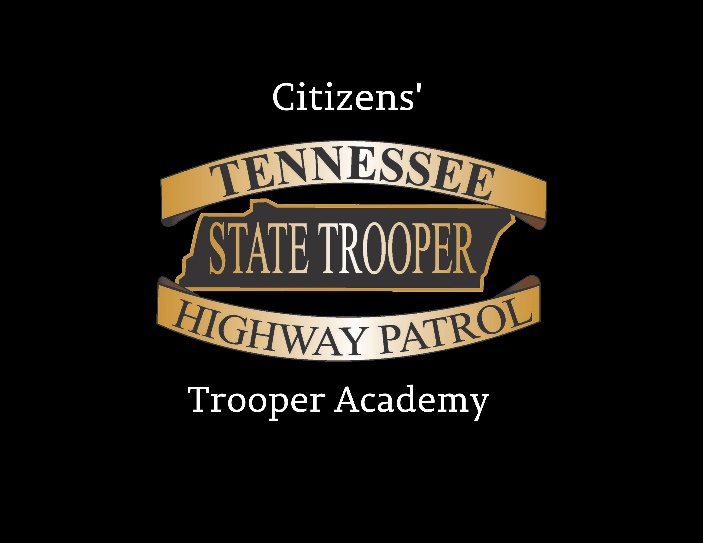 Submit Application to: LT. Krystal Thaxter, 1150 Foster Avenue, Nashville, TN 37243, by email at krystal.thaxter@tn.gov